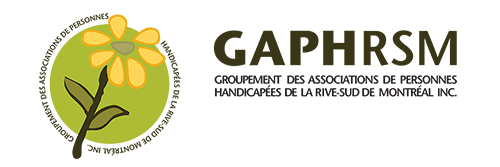 RAPPORT D’ACTIVITÉS2020-2021S’unir pour agirTABLE DES MATIÈRESMot de votre présidente -----------------------------------------------------------------------------------5Conseil d’administration------------------------------------------------------------------------------------6Territoire mission objectifs---------------------------------------------------------------------------------7Membre actif et membre soutien-------------------------------------------------------------------------8VIE ASSOCIATIVE DU GAPHRSMVie démocratique du GAPHRSM------------------------------------------------------------------------9Formations communications informations-------------------------------------------------------------9Actions politiques-------------------------------------------------------------------------------------------11Support aux organismes membres---------------------------------------------------------------------12Activités de sensibilisation et d’éducation populaire-----------------------------------------------13Comités internes--------------------------------------------------------------------------------------------14Comité des enjeux municipaux--------------------------------------------------------------------------14Comité de soutien à la famille et à la personne-----------------------------------------------------15AU LOCAL ET SOUS RÉGIONALCONCERTATIONPlan d’action des villes à l’égard des personnes handicapées---------------------------------17Concertation au sous régional---------------------------------------------------------------------------19Table de concertation des organismes de personnes handicapées des Patriotes---------20Table de concertation des associations des personnes handicapées Haut-Richelieu----20Table de concertation des personnes handicapées de la Rive-Sud---------------------------20Transport collectif-------------------------------------------------------------------------------------------21AU RÉGIONALCONCERTATION AVEC LES PARTENAIRESComité camps de jour-------------------------------------------------------------------------------------23Comité logements sociaux-------------------------------------------------------------------------------23Table régionale pour l’intégration des enfants handicapés en service de garde-----------23Table régionale pour l’intégration et le maintien en emploi des personnes handicapées-24Les trois centres intégrés de santé et de services sociaux (CISSS)—------------------------25Montérégie Centre, Montérégie Ouest, Montérégie Est------------------------------------------26Activités socioprofessionnelles--------------------------------------------------------------------------26Table régionale des organismes communautaires Montérégie (TROCM)-------------------27Comité activités de jour et activités contributives---------------------------------------------------27Service d’aide en emploi et de placement en entreprise (SDEM SEMO) --------------------27AU NATIONALALLIANCE QUÉBÉCOISE DES REGROUPEMENTS RÉGIONAUX POUR L’INTÉGRATION DES PERSONNES HANDICAPÉESVie démocratique ------------------------------------------------------------------------------------------28Groupe d’intérêt et de réflexion sur l’accès l’information------------------------------------------28Historique et état de situation des services de soutien à domicile au Québec-------------29Actions politiques ------------------------------------------------------------------------------------------29Comité consultatif national personnes handicapées-----------------------------------------------29Office des personnes handicapées du Québec (OPHQ)------------------------------------------29GESTION INTERNE DU GAPHRSMAdministration/clérical/ressources humaines, financières et matérielles---------------------31Mot de votre directrice sortante-------------------------------------------------------------------------32MOT DE VOTRE PRÉSIDENTE Chers membres,L’année 2020-2021 est enfin dernière nous. Malgré les mesures sanitaires imposées, les nombreuses restrictions de toutes sortes et le climat général complexe en raison de cette pandémie qui est venu bousculer notre quotidien et celui de ceux et celles que nous représentons, force est d’admettre que nous avons collectivement su traverser ces durs moments avec résilience, force et détermination.Je profite d’ailleurs de ce moment pour remercier chacun d’entre vous pour votre dévouement, votre implication et votre grande capacité d’adaptation dans ce contexte particulièrement difficile et déstabilisant par moment. Pour le GAPHRSM, l’année que nous venons de traverser a également été teintée par la planification et la préparation de la relève au sein de notre regroupement, en raison du départ à venir de notre directrice générale, madame Pauline Couture, qui s’envolera vers une retraite plus que méritée. Au nom du conseil d’administration et en mon nom personnel, un immense merci Pauline pour toutes ces belles années de collaboration. Ton expertise du milieu, jumelée à ton grand dévouement et à ton engagement profond à défendre les droits des personnes handicapées, ont fait de toi une partenaire de travail chevronnée et surtout, appréciée de tous. Nous sommes privilégiés d’avoir pu compter sur ta présence et ton implication durant toutes ces belles années. Tu nous manqueras assurément. Malgré un certain pincement au cœur de devoir te laisser partir, c’est tout de même avec la plus grande des sincérités que nous te souhaitons une retraite en santé et surtout, à la hauteur de tes attentes. Cela dit, avec le départ de Pauline, un chapitre important se termine pour notre regroupement. Néanmoins, le GAPHRSM poursuivra son chemin et un autre chapitre s’écrira, notamment avec l’arrivée d’une nouvelle dirigeante à bord, madame Carole Labonté. Le moment est d’ailleurs tout indiqué pour lui souhaiter officiellement la bienvenue parmi nous à titre de directrice générale et de lui assurer de notre entière collaboration pour la suite des choses.Ensemble, nous continuerons de représenter les intérêts des personnes handicapées et ceux de leurs proches et nous continuerons d’exercer notre leadership afin que nos revendications soient portées et entendues, tout comme elles l’ont été jusqu’à présent. En espérant que l’année à venir nous rapprochera un peu plus chaque jour d’un retour à une certaine normalité, pour que nous puissions poursuivre notre élan et reprendre certains travaux qui ont été mis sur pause en raison de la pandémie.En terminant, je vous invite, chers membres, à prendre soin de vous et de vos équipes de travail, car à plusieurs égards, vous êtes essentiels au mieux-être de notre collectivité.  Présidente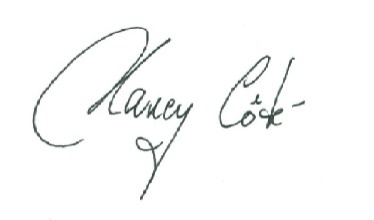 LE CONSEIL D’ADMINISTRATIONLe conseil d’administration est composé de sept administrateurs élus parmi les membres actifs. Au cours de l’année 2020-2021, les membres du conseil d’administration se sont réunis à six (6) reprises. Le conseil d’administration est formé de :Madame Nancy Côté		PrésidenteMadame Sylvie Jeannotte	Vice-présidente Monsieur Martin Morin		TrésorierMadame Diane Malo		SecrétaireMadame Julie Tourangeau	AdministratriceMadame Claudine Gamache	AdministratriceMadame Valérie Bélanger	AdministratriceTERRITOIRE :Le territoire de la corporation couvre les municipalités régionales de comté (MRC) du Haut-Richelieu, de la Vallée-du-Richelieu, de Rouville, du Roussillon, des Jardins-de-Napierville et de l’agglomération de Longueuil.MISSION :Le Groupement des associations de personnes handicapées de la Rive-Sud de Montréal inc. est un organisme à but non lucratif voué à la défense collective des droits et à la promotion des intérêts des personnes handicapées.OBJECTIFS :Regrouper les associations de personnes handicapées et de parents de personnes handicapées qui visent l’intégration globale de la personne handicapée ;Défendre auprès des organismes publics et parapublics les droits et intérêts des personnes handicapées ;Revendiquer auprès des organismes publics et parapublics des services répondant adéquatement aux besoins des personnes handicapées ;Jouer un rôle de surveillance à l’égard de toute action ou intervention susceptible de perpétuer des préjugés défavorables à l’égard de la personne handicapée ;Fournir aux associations membres de l’information pertinente sur la situation des personnes handicapées en ce qui a trait aux ressources existantes ;Favoriser la communication entre les associations membres ;Apporter un soutien technique et professionnel aux associations membres.LES MEMBRES DU GAPHRSM 2020-2021Membres actifs :Tout organisme communautaire autonome incorporé qui a un mandat de promouvoir et de défendre les droits et intérêts des personnes handicapées, de leur famille et de leurs proches et ayant ses activités principales sur le territoire de la corporation.AIDI		Action intégration en déficience intellectuelleAILIA		Association d’informations en logements et immeubles adaptésALPHA	Association locale des personnes handicapées de Chambly et de			la Région RichelieuAPCQ		Association de la paralysie cérébrale du Québec, section 			Montérégie	APAUSE	Association pour l’accessibilité universelle, le soutien et 			l’engagementAPED		Association de parents de l’enfance en difficultéAPHRSM	Association des parents et handicapés de la Rive-Sud 			MétropolitaineAPHRSO	Association des personnes handicapées de la Rive-Sud-OuestAPHVR	Association des personnes handicapées de la Vallée-du-RichelieuAQDRM 	Association québécoise de la dysphasie MontérégieAQEPA	Association du Québec pour enfants avec problèmes auditifsARS		Aphasie Rive-SudATCCM	Association des traumatisés cranio-cérébraux MontérégieAUTISME Montérégie AUTAL 	Association des usagers du transport adapté de LongueuilCCAL		Conseil canadien des aveugles de LongueuilCONTACT’L 	Comité des femmes handicapéesMA DEUXIÈME MAISON À MOI MAD		Mouvement action découvertePCC		Parrainage civique ChamplainPCHR		Parrainage civique du Haut-RichelieuPIA		Projet intégration AutismopolisRAAMM 	Regroupement des aveugles et amblyopes du Montréal 			MétropolitainRÉPIT-TED-Autisme MontérégieR|S|M		Le Réseau Surdité MontérégieSCSP		Société canadienne de la sclérose en plaques, section		Montérégie SLPHA	Société Luçoise des personnes handicapées actives VAM		Vie autonome MontérégieMembres soutien :Tout organisme à but non lucratif, ou tout autre établissement public ou parapublic offrant des services aux personnes handicapées du territoire.Les associations métropolitaines ou nationales qui œuvrent sur le territoire du regroupement qui peuvent démontrer leur implication soutenue.CU-CMR	Comité des usagers du centre Montérégien de réadaptationMEMO		Moelle épinière et motricité QuébecISEMG	Intégration sociale des enfants en milieu de garde______________________________________________________________________Activités : mobilisation sociale–action politique–éducation populaire–sensibilisation–concertation–représentation– promotion–défense des droits–vie démocratique______________________________________________________________________VIE DÉMOCRATIQUE DU GAPHRSMObjectifs poursuivis :Maintenir le lien et le sentiment d’appartenance ;Favoriser les échanges entre les membres ;Soutenir et outiller les membres dans leur fonction ;Apporter un support aux membres ;Diffuser et échanger de l’information ;Mobiliser les membres autour des dossiers.L’ASSEMBLÉE GÉNÉRALE ANNUELLE DES MEMBRES DU GAPHRSML’AGA s’est tenue le 3 juin 2020, (25) vingt-cinq personnes ont participé dont (22) vingt-deux organismes membres et un partenaire invité.Les règlements généraux ont été amendés et adoptés par l’AGA le 3 juin 2020.Nous avons accueilli deux nouveaux organismes membres :Le Réseau| Surdité| Montérégie (R|S|M)Aphasie Rive-Sud (ARS).FORMATIONSContrairement aux autres années, le GAPHRSM n’a pas offert autant de formations à ses membres que d’habitude à cause de la pandémie. En mars nous avons offert la formation Motivation et mobilisation par le Centre Saint-Pierre, en deux sessions de trois heures, vingt-six personnes y ont participé provenant de quinze organismes.COMMUNICATIONS À NOS MEMBRESINFORMATIONS/ÉDUCATION POPULAIREPar courriel : les membres reçoivent toute l’information pertinente par courriel. Le message électronique est un canal de communication privilégié pour assurer les suivis des dossiers et transmettre des informations sur les politiques, les orientations gouvernementales, les lois, les règlements, etc. C’est aussi par courriel que nous faisons un premier appel aux membres pour participer soit à une mobilisation, à soutenir ou à appuyer un groupe, un évènement, une pétition, ou encore, participer à un projet de recherche ou tout autres sujets et informations jugés pertinents à notre secteur.Notre Site Web : des mises à jour sont faites régulièrement par l’ajout de documents d’intérêt public. Il est un outil de sensibilisation.Il est également un outil d’éducation populaire pour nos membres, une section leur est réservée où tous les comptes rendus (CR) des deux comités internes sont déposés. Chaque organisme a l’opportunité d’être à jour sur les différents enjeux d’actualité.Quelques exemples en 2020-21 Éducation populaireEnvois de toutes les publications sur les programmes, les rapports ou les mesures destinées aux personnes handicapées ; des fiches d’information qui visent à clarifier les obligations et responsabilités.Tous les bulletins Info-Pandémie de l’AQRIPH suite aux rencontres hebdomadaires avec le MSSS et avec celles de l’OPHQ. Toutes les mises à jour du MSSS concernant la consigne sur les mesures sanitaires.Les informations pertinentes en provenance des différents organismes publics et ministères tels le MSSS, le MTESS, le MF, le MEQ, le MAMH, le MTQ en lien avec notre secteur et les différentes annonces et investissements financiers. Une vigie régulière sur les projets de loi en cours et l’actualité gouvernementale.Les différentes annonces de l’Office des personnes handicapées du Québec (OPHQ), du Curateur public, du Vérificateur général du Québec, de la Commission des droits de la personne et de la jeunesse (CDPDJ).Les Informations en provenance des municipalités de la Rive-Sud ; de l’Autorité régionale de transport métropolitain (ARTM) ; d’exo.ConsultationConsultation aux membres pour savoir s’il y a des municipalités où le Maire ou la Mairesse sont accompagnés d’interprètes (LSQ) lors des points de presse ou allocutions.À la demande de la CDPDJ, nos membres et nos partenaires concernés par les camps de jour (organismes et municipalités) sont invités à répondre au sondage qui a pour but de faire le bilan de l’été 2020 de l’intégration en camp de jour des jeunes à besoins particuliers en raison de la covid.Consultation aux membres afin de nous faire part des enjeux particuliers (actuels ou attendus) que nous soumettrons aux deux ministères MSSS et MEQ pour alimenter notre dossier de représentation lors de la rencontre tenue par l’AQRIPH en septembre.Le GAPHRSM lance un appel à tous ses membres concernés pour former des comités de travail en fonction des intérêts et des expertises pour traiter des rapports de l’OPHQ de la deuxième phase de l’évaluation de l’efficacité de la politique À part entière (PAE), sur les sujets des services de garde éducatifs à l’enfance et l’éducation ; de l’emploi et du loisir, sport, tourisme culture. Trois (3) comités ad hoc formés pour alimenter les travaux de l’AQRIPH.Prestataires d’aide sociale : consultation auprès de nos membres, demandé par le MSSS, pour savoir si de leurs membres sont pénalisés en raison de la COVID si leurs économies dépasseraient le montant maximal permis de 2500 $ puisque le MTESS souhaite documenter la situation. Appui et mobilisationPandémie Corona Virus : en mars 2020 nous invitons nos organismes membres à faire preuve d’ouverture à offrir le service de répit essentiel et de collaborer avec les organisateurs communautaires des CISSS. Toutefois, les organismes sont libres d’accepter ou non les propositions.Pour l’accès à du matériel informatique et à une connexion Internet à de faibles coûts : appel à nos membres pour signer une pétition à la Chambre des Communes et la faire circuler dans leurs réseaux afin que le gouvernement canadien soutienne financièrement les personnes handicapées vivant en contexte de pauvreté.Dans le cadre de la Semaine québécoise des personnes handicapées, nous avons partagé la lettre ouverte du RAAMM : Votre compréhension en soutien à notre autonomie et une invitation à nos organismes membres à faire de même.Appel aux organismes membres pour signer la pétition en soutien à la famille de Joyce Echaquan, en appui à la communauté Atikamekw de Manawan et en tant qu’alliés des 11 nations autochtones du Québec et des minorités visibles, qui demande au gouvernement Legault de reconnaître la présence de racisme systémique dans nos institutions provinciales.Appel aux membres qui œuvrent sur le territoire de Longueuil afin d’appuyer la revendication de l’AUTAL concernant l’accessibilité du site Web de la ville.Mobilisation des organismes signataires d’ententes avec les CISSS afin de créer un rapport de force et une orientation commune lors de négociations des ententes de services.Priorité vaccination aux personnes handicapées : appel aux organismes membres pour envoyer des lettres à la direction de la santé publique (DSP) de la Montérégie dans le dossier de la vaccination.ACTIONS POLITIQUESToutes nos actions politiques sont en lien avec l’actualité et les dossiers que nous traitons dans nos comités internes du GAPHRSM, ainsi qu’au local, régional, national et aux dossiers de l’AQRIPH auxquels nous participons activement.Camps de jour : suite au dépôt en février 2020 de notre rapport intitulé « Analyse des camps de jour en Montérégie, état de situation été 2019 » aux maires de toutes les municipalités de plus de 15 000 habitants vingt-quatre (24) en Montérégie (cc aux dg et aux directions des loisirs) ainsi qu’à tous les préfets des 15 MRC leur demandant d’appuyer nos démarches en adoptant une résolution par les élus. En mars 2021, vingt-trois (23) municipalités ont adopté par résolution nos revendications et notre rapport.Les aménagements urbains pour la saison estivale : lettre à la mairesse de Longueuil, en soutien aux recommandations de l’AUTAL, pour faire en sorte que chaque citoyen, peu importe sa condition, puisse utiliser et jouir également des espaces et des installations de sa communauté.Déneigement des trottoirs : signataire de la lettre ouverte du RAAMM qui demande à la ville de Longueuil de revenir sur leur décision et de s’assurer que les deux trottoirs seront déneigés sur les rues locales. Suite à une importante mobilisation citoyenne de la part des organismes, la mairesse annonce qu’elle utilise son droit de veto suspensif afin que soit repris le vote sur trois contrats de déneigement approuvés par le conseil municipal, forçant la tenue d’un nouveau vote le 7 juillet. La voix des citoyens a été entendue et les manifestations ont porté fruit. La décision a été prise par les élus en séance ordinaire du conseil de ville. La Ville de Longueuil va finalement déneiger tous les trottoirs municipaux dans tous les secteurs des trois arrondissements.Longueuil : lettre à M. Tommy Théberge, conseiller municipal de la ville de Longueuil en lien avec la non accessibilité de leur site Web. Nous leur proposons un guide conçu dans le cadre d’une recherche-action « Accéder à l’information et à sa compréhension pour une société inclusive ». En réponse à notre intervention, la direction des communications et des affaires publiques nous écrit : « Nous prenons bonne note de vos suggestions afin de faciliter la navigation des personnes handicapées sur notre site Internet dans l’attente de l’audit qui se réalisera au printemps. Un chantier d’optimisation pour le site Web est en cours. Dans le cadre de ce chantier, nous verrons comment nous pourrons tenir compte de vos recommandations ». Nous mentionnons que nous accueillons favorablement l’annonce de procéder à un audit au printemps 2021, cependant d’ici là il pourrait certainement y avoir plusieurs améliorations pour faciliter la navigation de leur site. SUPPORT AUX ORGANISMES MEMBRESLe GAPHRSM offre un soutien-conseil aux organismes qui en font la demande. À noter que tous les appels et interventions ne sont pas notés ici ni comptabilisés.Vingt organismes membres ont fait appel au regroupement pour différentes situations, en voici quelques-unes : LES FAITS SAILLANTSÉchanges d’expertises. (Vise et versa) ;Demandes de participation sur certains enjeux ;Aide et conseils pour la rédaction d’un : texte, chronique, mémoire, rapports d’activités, reddition de compte, etc. ;Interventions dans des dossiers précis pour soutenir des actions d’organismes (lettres d’appui, représentations directes auprès des instances, etc.) ;Clarifications d’informations transmises ;Conseils sur les ententes de service (en activités de jour, répit et autres) ;Avis sur certains projets en cours ou en chantier ;Soutien et conseils quant aux relations internes (CA ou RH) ;Échange sur le fonctionnement et les orientations d’un organisme en restructuration ;Accueil de deux nouveaux organismes membres (ARS et RSM) et rencontres des nouvelles directions dans les organismes membres : échanges sur nos rôles et nos responsabilités, sur nos missions, sur les actions à court et moyen terme de l’organisme, etc. ;Participation aux évènements des organismes, aux assemblées générales annuelles des organismes membres en alternance et préside l’AGA des organismes qui en font la demande.ACTIVITÉS DE SENSIBILISATION ET D’ÉDUCATION POPULAIREAteliers de sensibilisation à l’accueil des personnes handicapées auprès de municipalités et des autorités organisatrices de transport offerts par le GAPHRSM :L’atelier prévu auprès des municipalités de la MRC de Roussillon en collaboration avec l’APHRSO n’a pas eu lieu dû la pandémie.Saint-Basile-Le-Grand : nous avons reçu des demandes pour tenir trois (3) ateliers en juin, mais annulées également à cause de la covid 19.Médias traditionnelsGravité médias : distribue dans les journaux suivants : le Courrier du Sud, le Brossard Éclair, le Journal de Saint-Hubert et le Magazine de Saint-Lambert. Les journaux sont distribués gratuitement à plus de 150 000 foyers et sont également publiés sur le Web.Le GAPHRSM rédige ou invite ses organismes membres à rédiger la chronique dans la page Opinions :En mai parution de l’article « L’accessibilité communicationnelle pour les personnes sourdes » de Lucie Bourassa de l’Association Montérégienne de la surdité(AMS). La nouvelle appellation Le Réseau| Surdité| Montérégie (R|S|M).En novembre parution de l’article « C’est tous les jours la crise du logement pour les personnes handicapées » de Bertrand Legault de l’AILIA.En février parution de l’article « La reconnaissance des proches aidants » par Carole Labonté du GAPHRSM.En mars parution de l’article « Jamais le Québec n’aura autant compté sur les organismes communautaires pour garantir un filet social » par Pauline Couture du GAPHRSM.Médias sociauxNos coups de cœur : publication en mars sur FB et envoi à nos publics cibles qui sont nos organismes membres, nos partenaires du réseau de la santé et des services sociaux (RSSS), de l’éducation, des municipalités de la Rive-Sud et du privé.Ils ont tous été invités à les publier largement dans leurs réseaux. (Voir page 16) Page Facebook du GAPHRSM : cette application est utilisée pour publier occasionnellement des vidéos, des textes ou annonces pertinentes et d’actualité.Site Web du GAPHRSM : nous procédons à des mises à jour régulières.LES COMITÉS INTERNES DU GAPHRSMLes comités relèvent du CA du GAPHRSM.La permanence du GAPHRSM assure la coordination, la préparation et l’animation des rencontres et rend compte au CA.Chacun des comités a pour mandat :De connaître les enjeux dans leur ensemble, la situation sur le terrain, les demandes des personnes et des familles en cohérence avec les lois, les règles et le sens commun en vue d’établir un meilleur rapport de force dans nos représentations.De faire des constats sur les enjeux, d’établir des consensus, de connaître l’encadrement juridique, de partager une vision commune, d’avoir un langage commun afin de porter des actions communes.De définir les priorités et les plans d’action par secteurs, en fonction de la réalité, de l’actualité et de l’importance de l’enjeu sur l’accessibilité, la continuité, la qualité des services publics et parapublics aux personnes handicapées et à leur famille.Les orientations et les positions prises aux comités internes et aux sous-comités sont transportées sur les Tables de concertation, les différents comités de partenaires sur tout le territoire et où interviennent les représentants des associations et la permanence du GAPHRSM (au local, régional et national).COMITÉ ENJEUX MUNICIPAUXComposition : AILIA, ALPHA, APAUSE, APHRSM, APHRSO, AQEPA, AUTAL, CUCMR, MAD, RAAMM, GAPHRSM.Le comité s’est rencontré quatre (4) fois au cours de l’année en mode virtuel.Très bonne participation et représentation : onze (11) organismes différents, représentant toutes déficiences, répartis sur tout le territoire du GAPHRSM.Les membres documentent la situation et représentent localement les revendications de notre plateforme.Échanges par territoire sur les effets de la pandémie.Mise en œuvre du plan d’action du comité.  Création d’un sous-comité en vue des élections municipales 21-22.Création d’un comité ad hoc sur la consultation du plan de développement du RTL transport collectif.Les membres ont été consultés sur le Plan d’action à l’égard des personnes handicapées du ministère du transport du Québec (MTQ).Échanges et informations sur l’état de situation et sur les avancées des comités : logements sociaux, camps de jour et au transport collectif (ARTM, RTL, exo, Saint-Jean-sur-Richelieu). Révision des plans d’action des villes. LES FAITS SAILLANTSSous-comité élections municipales : composé du CUCMR, AILIA, R|S|M et le GAPGRSM, trois (3) rencontres.Le mandat et le résultat recherché :Créer un guide destiné aux organismes membres afin de poser des questions aux candidats aux prochaines élections qui mettent en lumière les différents enjeux qui concernent les citoyens handicapés en lien avec les différentes compétences des villes. Créer un feuillet d’information et d’éducation populaire destiné aux personnes handicapées et à leurs familles, membres des organismes, afin de les inciter à aller voter, de les informer de leurs droits et des obligations des villes vis-à-vis ses citoyens et ce qu’ils doivent s’attendre des services de leur ville.Créer un dépliant pour des élections accessibles destiné aux municipalités et aux directeurs des élections nommées dans chaque municipalité (aux partis lorsqu’il y en a ; aux maires candidats aux élections ; aux directions générales des municipalités). Réalisé en 2020-21Le contenu du document destiné aux organismes membres est finalisé.L’action se poursuit en 2021-22.Comité ad hoc PAPH : le GAPHRSM a réalisé une tournée avec les membres de nos organismes qui siègent sur les comités consultatifs des villes, l’objectif étant de réviser et commenter les PAPH et le cas échant, alimenter les questions qui seront posées aux candidats aux prochaines élections. (Voir page 17)COMITÉ SOUTIEN À LA FAMILLE ET À LA PERSONNE (SAFP)Composition : ALPHA, APED, APHRSM, APHRSO, APHVR, AQEPA, ARS, ATCCM, AUTISME MONTÉRÉGIE, CONTACT’L, ISEMG, MAD, PIA, PAUSE, R|S|M, SCSP, GAPHRSM.Le comité s’est réuni quatre (4) fois en cours d’année en mode virtuel. Très bonne participation des membres, dix-sept (17) associations représentant toutes déficiences, réparties sur tout le territoire du GAPHRSM. Mise en œuvre du plan d’action du comité.Consultations, informations, partages, échanges sur des enjeux locaux, régionaux et nationaux sur les dossiers d’actualité : ce qui se passe sur le terrain ; dans les milieux de vie, le soutien reçu, la reprise graduelle des services du réseau des services sociaux, de l’enseignement, de l’emploi, services de garde.Mises à jour sur la situation terrain en période de confinement, les services offerts à leurs membres, le niveau d’anxiété des familles.Informations et échanges sur les avancées des travaux des comités : les logements sociaux ; les camps de jour ; les activités de jour et contributives (voir p 23-24).Création de trois (3) comités ad hoc sur l’évaluation de l’efficacité de la politique À Part Entière (APE). Dépôt de nos observations et recommandations à l’AQRIPH.Tout au cours de l’année, suivis des dossiers, rapport du VGQ ; présentation du projet formation intimidation ; la loi 52 sur le régime des plaintes ; la loi 56 sur les proches aidants ; le rapport du vérificateur général du Québec, l’investissement du MSSS de100M$ récurrent en soutien à domicile (SAD) ; les maisons des ainés et alternatives : les CISSS et CIUSS du Québec doivent déposer leur plan clinique le 1er mai au MSSS et l’ouverture des maisons doit se faire en 2022.LES FAITS SAILLANTSTrois (3) comités ad hoc sur l’évaluation de l’efficacité de la politique À Part Entière (APE). Ces comités ont demandé plusieurs heures, car les documents à consulter étaient très volumineux.Nous nous prononçons si nous sommes en accord ou non avec l’analyse sur les obstacles identifiés dans les documents de l’OPHQ, en ajoutons d’autres le cas échéant, et nous nous prononçons en accord ou non avec les actions réalisées.L’AQRIPH rapporte presque intégralement nos commentaires et recommandations au document national de consultation adressé à l’OPHQ.Comité ad hoc sur Services de garde éducatifs à l’enfance et éducation composé d’ISEMG, de l’AQEPA, d’Autisme Montérégie, de l’APHRSO et du GAPHRSM.Comité ad hoc sur l’Emploi composé d’Autisme Montérégie, d’Autismopolis et du GAPHRSM.Comité ad hoc sur le Loisir, le Sport, le Tourisme et la Culture composé de l’APHRSO et du GAPHRSM.Le sous-comité nos coups de cœur : composé d’ISEMG, de l’APHRSM, d’AUTISME Montérégie et du GAPHRSM. Nous soulignons le soutien d’Autismopolis pour la publication animée de notre document sur Facebook ainsi que l’aide du R|S|M pour leur soutien à la version vidéo signée en LSQ.L’objectif était de mettre en lumière les initiatives de nos organismes membres et de nos partenaires qui favorisent et mettent en valeur la participation sociale des personnes handicapées de la Rive Sud en Montérégie.En 2020, et ce particulièrement en contexte de la pandémie, nous soulignons l’apport significatif de nos organismes membres, du gouvernement du Québec, du réseau de l’éducation, des trois (3) CISSS de la Montérégie, de plusieurs municipalités de notre territoire et du Quartier Dix-30. AU LOCAL _____________________________________________________________________Activités : - participation citoyenne - concertation - promotion - défense des droits - éducation populaire - représentation -action politique non partisane ______________________________________________________________________CONSULTATION/REPRÉSENTATIONPLAN D’ACTION DES VILLES À L’ÉGARD DES PERSONNES HANDICAPÉES (PAPH)Le GAPHRSM compte sur son territoire 17 municipalités de plus de 15 000 habitants qui ont l’obligation de déposer et de réviser annuellement leur plan d’action. Le GAPHRSM et/ou ses représentants collaborent activement aux comités consultatifs. Voici les organismes qui collaborent au PAPH dans les villes et quelques faits saillants.  Compte rendu de la tournée pour réviser et commenter les PAPH réalisée entre février et mars avec les membres de nos organismes qui siègent sur les comités consultatifs des villes.LA MRC DE LA VALLÉE DU RICHELIEU compte quatre (4) municipalités assujetties. L’APHVR représente également le GAPHRSM. Toutes ces municipalités offrent des camps de jour estivaux et ont un protocole d’entente avec le CISSS ME.Beloeil (Dernier PAPH adopté : 2020-2021). Le comité consultatif fonctionne bien, la ville vise l’accessibilité universelle (AU), le budget alloué est conséquent. La ville a reçu le prix À Part Entière 2020 pour son centre aquatique accessible. La ville fait appel à l’expertise des établissements (CISSS).Saint-Basile-Le-Grand (Dernier PAPH adopté : 2020-2021). Le comité consultatif se réunit régulièrement, malgré la bonne volonté, l’évolution est lente, on observe de la résistance du conseil et de la ville. Peu de budget. Les avancements sont davantage de l’ordre de l’adaptation que de l’AU. La ville a embauché un employé ayant une déficience intellectuelle. Mont-Saint-Hilaire (Dernier PAPH adopté : 2020). Malgré l’offre de collaboration plusieurs fois renouvelée du GAPHRSM, l’APHVR n’a pas été invitée au comité consultatif. Le maire se dit ouvert, mais cela n’avance pas réellement. Les avancées sont plus de l’ordre de l’adaptation que de l’AU.Saint-Bruno de Montarville (Dernier PAPH adopté : 2021). Le comité consultatif fonctionne bien, presque toutes les recommandations sont acceptées et réalisées ; la ville vise l’AU. Le budget alloué est conséquent. L’adaptation du vieux presbytère est en cours, la ville fait appel à l’expertise des établissements (CISSS).LA MRC DU ROUSSILLON compte cinq (5) municipalités assujetties, L’APHRSO représente également le GAPHRSM.Candiac (Dernier PAPH adopté : 2020). On note de la part de la ville une bonne collaboration, les rencontres sont régulières. Le budget alloué est conséquent. Plusieurs politiques sont adoptées telles : municipalité amie des ainés, politique familiale, villes et villages en santé et politique de développement durable. La ville est en réflexion pour regrouper ses différentes politiques en une seule basée sur les fondements de l’AU. Des mesures sont en place pour l’accès à l’emploi, la ville offre de la formation et des ateliers de sensibilisation aux employés. Les camps de jour et les loisirs sont accessibles. Les nouveaux bâtiments publics sont construits selon l’AU. La municipalité tient compte de la chaine d’accessibilité de plus en plus et tend à collectiviser les besoins.Laprairie (Dernier PAPH adopté 2019-2020). On note les mêmes commentaires positifs qu’à Candiac.Saint-Constant (Dernier PAPH adopté : 2020-2021). On note les mêmes commentaires positifs.Sainte-Catherine (Dernier PAPH adopté : 2019). Mêmes commentaires positifs.Châteauguay (Dernier PAPH adopté : 2019-2020). Le milieu communautaire n’est pas invité au comité du PAPH, malgré plusieurs offres de collaboration. Toutefois, on entrevoit une certaine ouverture dernièrement et le MAD et l’APHRSO tenteront une nouvelle approche pour offrir leur participation au comité consultatif. L’AGGLOMÉRATION DE LONGUEUIL compte quatre (4) municipalités assujetties.Longueuil (Dernier PAPH adopté : 2020-2021). L’AILIA, l’AUTAL, le RAAMM et l’APHRSM représentent également le GAPHRSM. Le comité consultatif tient des rencontres régulières. La responsable et l’élu au comité quittent au cours de l’année et sont remplacés aussitôt. Bonne collaboration en général ; les points positifs : les feux sonores, la promotion des commerces accessibles, la vaccination. Au niveau des camps de jour, on observe des problèmes de locaux dus à la pandémie, le site Internet de la ville n’est toujours pas accessible malgré plusieurs interventions.Saint-Lambert (Dernier PAPH adopté : 2018-2020). L’AUTAL, l’AILIA et le RAAMM représentent également le GAPHRSM. On constate une volonté de faire avancer les choses, cependant la ville a connu au cours de la dernière année des problèmes de structure et de gouvernance, ce qui a entrainé beaucoup de rotation de personnel. Boucherville (Dernier PAPH adopté : 2020). L’AILIA et le RAAMM représentent également le GAPHRSM. La ville adhère au principe et vise l’AU. On note une excellente collaboration au comité consultatif. Tous les représentants des services ou départements sont présents ainsi que des représentants du Réseau de transport de Longueuil (RTL). La ville a reçu des félicitations de l’OPHQ pour son PAPH. Brossard (Dernier PAPH adopté : 2019-2020). Répit Ted Autisme Montérégie, l’AILIA, le CUCMR et le RAAMM représentent également le GAPHRSM. La ville répond davantage aux actions individuelles qu’à l’AU. Il n’y a pas d’élu qui siège au comité consultatif, on note dernièrement une volonté de faire avancer les choses. Ces dernières années il y a eu beaucoup de rotation de personnel et des enjeux de communication à l’interne. LA MRC DU HAUT-RICHELIEU compte une (1) municipalité assujettie.St-Jean-sur-Richelieu (Dernier PAPH adopté 2021). L’APAUSE représente également le GAPHRSM. Il n’y a pas de comité consultatif, cependant la ville consulte la Table des personnes handicapées du Haut-Richelieu (TPHHR) et ses citoyens par d’autres moyens. La ville vise l’AU. Le budget alloué est conséquent. La ville a adopté d’autres plans d’action tels : la politique familiale, de développement durable et est en réflexion pour regrouper ses différentes politiques en une seule basée sur le fondement de l’AU. Des mesures sont en place pour l’accès à l’emploi, la ville compte des employés handicapés ainsi que des stagiaires ; elle offre de la formation et des ateliers de sensibilisation aux employés. Elle offre des camps de jour et des loisirs accessibles. La chaine d’accessibilité est de plus en plus respectée et le PAPH tend à collectiviser les besoins. LA MRC DE ROUVILLE compte une (1) municipalité assujettie.Chambly (Dernier PAPH adopté : 2018-2020). L’ALPHA, l’AILIA et le GAPHRSM ont commenté le projet du plan d’action et fait des propositions en vue de la rencontre de janvier. ALPHA fut invité à cette première rencontre. La responsable du PAPH est absente pour une durée indéterminée. LA MRC DE MARGUERITE D’YOUVILLE compte deux (2) municipalités assujetties.Sainte-Julie (Dernier PAPH adopté : 2020). La ville a adopté son plan 2021. Il n’y a pas de comité spécifiquement au PAPH, mais un comité des politiques citoyennes. Ce comité traite de divers sujets qui touchent toute la population de Sainte-Julie. Comme le GAPHRSM était membre du comité PAPH depuis plusieurs années, nous avons fait une demande de participation qui a été acceptée. La rencontre qui devait se tenir en avril n’a pas eu lieu en raison de la pandémie. Nous entendons faire l’évaluation et commenter le PAPH 2021 à l’interne et faire parvenir nos observations à la ville.Varennes (Dernier PAPH adopté : 2018-2020). Le GAPHRSM est membre du comité consultatif, il n’y a pas eu de rencontre depuis le début de la pandémie. Nous avons relancé la ville à quelques reprises pour la tenue d’une rencontre du comité consultatif et l’adoption de la politique inclusive. Le travail à la Ville a été largement chamboulé depuis mars dernier, certaines ressources ayant été redistribuées et les priorités revues. Nous avons proposé la participation de l’AILIA et de Contact’L. Nous commenterons à l’interne le dernier PAPH et ferons parvenir nos observations à la ville.CONCERTATION AU SOUS RÉGIONALLe GAPHRSM participe aux rencontres et informe les trois (3) Tables de concertation de personnes handicapées sur les enjeux liés aux décisions gouvernementales et sur les lois, les projets de loi, les règlements.L’adoption de la loi 52 : vise à renforcer le régime d’examen des plaintes du réseau de la santé et des services sociaux notamment pour les usagers qui reçoivent des services des établissements privés.L’adoption de la loi 56 : vise à reconnaître et à soutenir les personnes proches aidantes.Pandémie : toutes les informations sont transmises au fur et à mesure, les nouveautés et les mises à jour relatives aux directives de la santé publique, de la CNESST du MTESS et du MSSSS qui ont un intérêt pour nos membres et partenaires.Info pandémie de l’AQRIPH : envoi aux membres et partenaires toutes les informations pandémie suite aux rencontres aux trois (3) semaines avec le MSSS et l’OPHQ où participe la direction du GAPHRSM à titre de présidente de l’AQRIPH.SAD : la hausse du soutien à domicile pour parents d’un enfant majeur lourdement handicapé.OPHQ : dépôt du bilan 2009-2019 de la politique À part entière sur les PAPH.Guide de circulation AMM : l’arrêté ministériel relatif aux aides à la mobilité motorisées (AMM), entrée en vigueur en août 2020.MSSS : les directives ministérielles relatives au programme de soutien aux familles des personnes ayant une déficience.OPHQ : le plan stratégique couvrant la période 2020-2024.VGQ : Le rapport du commissaire au développement durable - Intégration et maintien en emploi des jeunes personnes handicapées.SAF : directives aux établissements pour le remboursement de l’allocation de soutien aux familles. MSSS : dépôt du document d’orientation sur les maisons des ainés et les maisons alternatives.Mesures fiscales 2020 : Publication du Guide des mesures fiscales provinciales et fédérales à l’intention des personnes handicapées, de leur famille et de leurs proches.OPHQ : publication du nouveau dépliant pour les familles d’un enfant handicapé.Budget 21-22 du gouvernement du Québec : envoi aux membres et aux partenaires le dossier sur le Budget du Québec, les faits saillants et plus particulièrement les mesures qui concernent les personnes handicapées et leurs familles.Vaccination : envoi aux membres et partenaires du communiqué conjoint des cinq (5) nationaux en réaction aux annonces du gouvernement concernant la vaccination des personnes handicapées.LA TABLE DE CONCERTATION DES ORGANISMES DE PERSONNES HANDICAPÉES RICHELIEU-YAMASKA, TERRITOIRE DES PATRIOTESParticipation à une seule rencontre au cours de l’année. Les rencontres de mai 2020, de janvier et de mars 2021 n’ont pas eu lieu en raison de la pandémie. L’organisateur communautaire qui anime la Table est presque à plein temps sur les mesures de la COVID et il a pris sa retraite en mars. À ce jour il n’est pas remplacé. Rencontre d’octobre. Chaque organisme présente les difficultés vécues et besoins des personnes handicapées et leur famille et dans leur organisme pour relever les situations problématiques ainsi que les besoins qui ressortent majoritairement afin de dégager des pistes de solutions communes. Le GAPHRSM informe les membres de la Table sur les rencontres Covid avec les trois (3) CISSS de la Montérégie ainsi qu’au national avec le MSSS et l’OPHQ.Au cours de l’année, le GAPHRSM fait quand même parvenir les informations pertinentes aux membres de la Table.LA TABLE DE CONCERTATION DES ASSOCIATIONS DES PERSONNES HANDICAPÉES du HAUT-RICHELIEU (TCAPHHR)La rencontre de mai n’a pas eu lieu en raison de la Covid.Le GAPHRSM a participé à quatre rencontres au cours de l’année.Les principaux échanges de la Table portent sur :Les travaux des comités : participation sociale accessibilité, transition, transport adapté. Échanges sur le plan d’action municipal pour la réduction des obstacles à l’intégration des personnes handicapées de la Ville de Saint-Jean-sur-Richelieu.Le GAPHRSM assure les liens régionaux et nationaux sur les différents enjeux d’actualité.Le GAPHRSM informe sur les enjeux gouvernementaux.Le GAPHRSM a préparé pour la rencontre de novembre une série de questions (interconnexion, hors territoire, ententes avec les organisations publiques de transport en commun (OPTC) de la Rive-Sud, etc.) au directeur du transport collectif de Saint-Jean-sur-Richelieu invité à la Table. La rencontre se déroule entièrement sur le dossier transport.LA TABLE DE CONCERTATION DES PERSONNES HANDICAPÉES DE LA RIVE-SUD (TPHRS) Participation a trois rencontres. La rencontre de mai n’a pas eu lieu en raison de la covid.Dépôt plan d’action 2020-2021.et de la structure de fonctionnement version septembre 2020.Les principaux échanges de la Table portent sur :Les suivis des travaux des comités : ressources résidentielles, le transport collectif, les plans d’action des six municipalités du territoire.Le GAPHRSM rédige une lettre au nom de la TPHRS pour offrir la collaboration des membres de la TABLE aux comités consultatifs des plans d’action à l’égard des personnes handicapées du CISSS ME et du CISSS MC.Création d’un comité ad hoc suite à la consultation du plan de développement en accessibilité universelle du RTL 2020-25. Le Gaphrsm coordonne le groupe et rédige les commentaires et recommandations des participants et dépose le document au nom de la TPHRS à la personne responsable du PDAU du RTL.Tout au cours de l’année, le GAPHRSM informe les membres de la Table sur les enjeux liés aux décisions gouvernementales et assure les liens régionaux et nationaux. Comité coordinationLe GAPHRSM est membre du comité de coordination de la TPHRS. (Cinq rencontres)Le comité prépare les rencontres de la TPHRS.TRANSPORT COLLECTIFLa région de la Montérégie est un vaste territoire à caractère urbain dense et rural regroupant 177 municipalités locales. Au Local, le comité enjeux municipaux tient à jour les situations sur le terrain.Support à la représentation de nos organismes membres sur leur territoire local pour l’amélioration du service aux utilisateurs.Information à nos membres des enjeux et de l’actualité par secteur.Le GAPHRSM procède à la nomination des membres qui représentent les personnes handicapées aux différents comités d’admission du transport adapté des organisations publiques de transport en commun (OPTC) la Rive-Sud.TABLE MÉTROPOLITAINE DE L’AUTORITÉ RÉGIONALE DU TRANSPORT MÉTROPOLITAIN (ARTM) participation de l’AUTAL, l’APHRSO et le GAPHRSM.Rencontre en octobre : présentation de la refonte tarifaire. Présentation de la Centrale mobilité. Suivi du Plan stratégique de développement du transport collectif et processus de consultation publique. État de situation des impacts de la pandémie. Connexions entre les stations du REM et le métro. En février participation au sondage portant sur le fonctionnement ainsi que la composition, les objectifs et les mandats des différentes instances de concertation menées par l’Autorité.Rencontre en mars résultats du sondage portant sur le fonctionnement ainsi que la composition, les objectifs et les mandats des différentes instances de concertation menées par l’Autorité.Le sous-comité accessibilité universelle de l’ARTM, participation de l’AUTAL, l’APHRSO et le GAPHRSM. Rencontre en octobre : présentation de la démarche d’élaboration du plan d’action en accessibilité universelle de l’Autorité. Présentation des faits saillants du mandat de Société Logique sur l’analyse de performance de l’accessibilité universelle des actifs de l’Autorité.En décembre présentation du plan d’action pluriannuel en accessibilité universelle et proposition de mesures d’accompagnement afin de valider et de bonifier auprès des partenaires les objectifs de ce plan en liaison avec les besoins des usagers.Sous-comité transport adapté de l’ARTM participation de AUTAL, APHRSO, GAPHRSM. Rencontre en novembre : présentation de la démarche concernant le sondage sur le transport adapté ; échanges portant sur la mobilité des personnes ayant des limitations fonctionnelles pendant la pandémie ; le financement du TA ; la sécurité à bord des véhicules et la refonte tarifaire.COMITÉ DE CONCERTATION DE L’ACCESSIBILITÉ AU RÉSEAU DE TRANSPORT EXO COURONNE SUD, COURONNE NORD participation de AUTAL, APHRSO, GAPHRSM. Rencontre en décembre ; consultation sur le processus de consultation d’exo et le plan de développement de l’accessibilité (PDA) 2018-22 et les actions 2018-19.LE COMITÉ CONSULTATIF TRANSPORT ADAPTÉ-COURONNE SUD D’EXO. Participation de l’AUTAL, de l’APHRSO du RAAMM et du GAPHRSM. En novembre, le GAPHRSM fait une demande au directeur TA pour la tenue d’une rencontre du comité consultatif étant donné que les opérations des OSBL de la Rive-Sud sont intégrées ou en voie de l’être à exo. L’objectif est de connaître les avancées des travaux, comment s’effectue la transition et la continuité des services. Connaître l’état de situation de l’interconnexion et la liaison hors territoire pour une meilleure mobilité et le décloisonnement des territoires avec les autres organisations publiques de transport en commun (OPTC) de la Rive-Sud : le RTL, Saint-Jean sur le Richelieu et les OPTC de l’est de la Montérégie, et échanger sur les impacts de la pandémie reliés au transport adapté.Rencontre en janvier du nouveau comité consultatif qui regroupe toutes les MRC de la couronne sud. Présentation du fonctionnement, la gouvernance et territoire, présentation du portrait du service et réalisations 2020 et les statistiques d’achalandage 2019-2020. Présentation du sondage de satisfaction des usagers du TA.RÉSEAU DE TRANSPORT LONGUEUIL (RTL) L’AUTAL est le principal interlocuteur auprès du RTL. Le GAPHRSM a participé en novembre à la consultation du projet du plan de développement sur 6 axes en accessibilité universelle 2020-25. Plusieurs partenaires étaient présents dont, entre autres, l’AUTAL, le RAAMM, le CISSS MO et le CISSS MC. AU RÉGIONAL______________________________________________________________________Activités : - participation citoyenne - concertation - promotion - défense des droits - éducation populaire - représentation -action politique non partisane ______________________________________________________________________AVEC LES PARTENAIRES DES SERVICES PUBLICSCOMITÉ CAMP DE JOUR Composé de l’APHRSO, ZLM, le GAPHRY, le GAPHRSM.Tenue de deux rencontres en avril pour revoir notre stratégie compte-tenu de la pandémie et pour donner suite au dépôt en février 2020 de notre rapport intitulé « Analyse des camps de jour en Montérégie, état de situation été 2019 ». Vingt-trois municipalités ont adopté par résolution nos revendications et notre rapport.En mai tenue d’une rencontre avec la CDPDJ par visioconférence : cinq représentants de la CDPDJ sont présents et se prononcent en accord avec notre l’analyse. Ils se disent conscients qu’à la suite de la pandémie, il faudra poursuivre la démarche collective et mettre en place des mesures qui permettront à toutes les personnes ayant des besoins particuliers d’obtenir un service répondant à leurs besoins réels en période estivale régulière.Rencontre la direction régionale du ministère des Affaires municipales et de l’Habitation (MAMH) : nous précisons nos objectifs de faire appel à toutes les instances concernées et travailler en collaboration pour identifier des solutions au lieu de travailler en silos comme historiquement. Nous sollicitons l’implication de la direction régionale pour faire la promotion de la mise en place d’un protocole régional de collaboration standardisée définissant les rôles et responsabilités de chacun (MEQ, MSSS, MF municipalités, organismes communautaires). La direction régionale se dit intéressée à proposer notre participation au comité régional de développement qui réunit tous les intervenants qui pourraient être concernés. À suivre après la pandémie.Reprise des travaux du comité (l’APHRSO, ZLM, GAPHRY, GAPHRSM) en février. Accueil de la nouvelle directrice de ZLM, et se réapproprier notre rapport et les revendications et établir une stratégie pour l’été 2021.En mars le GAPHRSM demande aux 3 CISSS une rencontre pour établir des trajectoires de communications pour le soutien et leur intervention terrain au besoin au cours de l’été 2021. La réponse est positive, à ce jour nous sommes en attente d’une convocation.COMITÉ LOGEMENTS SOCIAUXComposé de l’APHRSO, du GAPHRY, de l’AILIA, du GAPHRSM, du CISSS ME et CISSS MO des programmes déficience et de santé publique.La rencontre prévue de mai n’a pas eu lieu en raison de la pandémie. Nos partenaires du réseau de la santé et des services sociaux (RSSS) ne sont plus disponibles, leurs priorités sont à la deuxième et troisième vague de la covid. Nous poursuivrons nos travaux en 2021-22.En février Monsieur Martin Caouette, professeur et titulaire de la Chaire Autodétermination et Handicap de de l’UQTR nous présente ses recherches et les résultats de ses travaux sur « L’autodétermination comme fondement au développement d’habitats inclusifs pour les personnes ayant une déficience intellectuelle ou un trouble du spectre de l’autisme ».TABLE POUR L’INTÉGRATION DES ENFANTS HANDICAPÉS EN SERVICE DE GARDE DE LA MONTÉRÉGIE. Deux (2) rencontres au cours de l’année.Rencontre virtuelle en juin, échanges sur les impacts de la pandémie. En général, la majorité des enfants handicapés étaient en mesure de réintégrer les SGÉE, sauf pour certains enfants qui ont un trouble grave de comportement compromettant les mesures d’hygiène mises en place ou lorsque la capacité maximale de 30 % était atteinte.Rencontre en décembre : les sujets discutés, suivi de l’enquête provinciale sur les pratiques inclusives dans les milieux de garde, suivi des avancées du groupe de travail régional sur la transition scolaire et information sur la mesure exceptionnelle, 2020-2021.LA TABLE RÉGIONALE POUR L’INTÉGRATION ET LE MAINTIEN EN EMPLOI DES PERSONNES HANDICAPÉES DE LA MONTÉRÉGIE (TRIMEPH).  Trois (3) rencontres au cours de l’année. Les principaux sujets abordés sont : les suivis sur les mesures d’Emploi-Québec : le contrat d’intégration au travail (CIT), les programmes de subventions aux entreprises adaptées (PSEA), les services d’aide à l’emploi, les subventions salariales, les mesures de formation, etc.).Les échanges portent sur les enjeux et problématiques liés à l’intégration en emploi des personnes handicapées.Échanges sur les impacts de la pandémie sur l’intégration et le maintien en emploi des personnes handicapées, les défis ou les enjeux et discussion sur l’adaptation du Plan d’action 2018-2021 de la TRIMEPHM en fonction du contexte de la pandémie.Création en novembre d’un comité ad hoc composé des membres de la TRIMEPHM souhaite mesurer les retombées du Forum que nous avons tenu en 2018 en matière d’embauche dans les municipalités et mettre en valeur les bons coups des municipalités de la Montérégie en matière d’intégration et de maintien en emploi des personnes handicapées.Échanges sur les constats du rapport d’audit du Vérificateur général du Québec. Suite à notre intervention concernant l’adaptation d’un poste de travail à domicile, dans le contexte de la pandémie, la direction des mesures et des services aux individus (DMSI) nous a entendus puisque tous les travailleurs handicapés du Québec, pour qui les employeurs demandent une prestation à domicile, peuvent bénéficier d’un 2e poste de travail, lorsque requis, dans le cadre d’un contrat d’intégration au travail (CIT).Comité ad hoc sur les retombées du Forum 2018 composé de service Québec, l’OPHQ, le GAPHRY, le SDEM-SEMO et le GAPHRSM, trois (3) rencontres. Le mandat :Soumettre un questionnaire sondage destiné aux directions générales et aux directions des ressources humaines des municipalités de plus de 15 000 habitants assujetties à déposer annuellement un plan d’action à l’égard des personnes handicapées(PAPH) et qui ont participé au Forum 2018.Analyser les résultats.Publier notre rapport lors de la semaine québécoise des personnes handicapées (SQPH) en juin 2021.La grille d’analyse des municipalités du GAPHRSM sert de point de départ au comité pour la sélection des indicateurs pertinents pour la création du questionnaire sondage.Réalisé en 2020-21Rédaction d’une première version du questionnaire et d’une proposition d’introduction au questionnaire.Finalisation du questionnaire. Transmission du questionnaire aux membres de la TRIMEPHM pour leur approbation,Le questionnaire sondage est transmis aux DRH des municipalités qui ont participé au forum sur l’employabilité en avril 2021. partenaires DE LA SANTÉ ET DES SERVICES SOCIAUXTROIS CENTRES INTÉGRÉS DE SANTÉ ET DE SERVICES SOCIAUX (CISSS)Les objectifs que le GAPHRSM poursuit :Échanger de l’information sur les enjeux régionaux ;Connaître l’état actuel de la situation locale et régionale ; Échanger sur les différentes politiques et stratégies régionales et nationales ;Présenter les positions et revendications du milieu associatif.Pandémie  Dès mars 2020 le GAPHRSM et le GAPHRY sont entrés en relation avec les trois (3) CISSS afin d’établir un canal de communication efficace pour d’échanger de l’information et de pouvoir traiter rapidement des situations à risques ou urgentes en provenance de nos organismes membres.Rencontres hebdomadaires en visioconférences avec trois représentants des programmes DI-DP-TSA des 3 CISSS de mars au à juillet. Les échanges portent sur le confinement, les services essentiels, la reprise des activités dans les établissements et dans les organismes communautaires. À partir de septembre les rencontres se tiennent aux trois semaines jusqu’en mars 2021. Voici globalement la teneur des échanges : les critères pour déterminer si une famille est en détresse pour recevoir du répit d’urgence ; la vaccination des personnes hébergées en RI-RTF-RAC et la vaccination des intervenants du communautaire qui œuvrent dans le cadre d’ententes de services avec le réseau.Suivis, tout au cours de l’année, sur la situation terrain et échanges sur les actions de part et d’autre. Nous avons une excellente collaboration.Direction régionale de la Santé publique Le GAPHRSM fait quelques interventions afin que la Rive-Sud lors des points de presse et dans les médias soit identifiée plus précisément. Dans la population de la Rive-Sud, peu de gens s’associent aux appellations (CMM, grand Mtl, couronne, Laval), dans le secteur des personnes handicapées, mais aussi dans la population en général. En juin, publication sur le site Web de la DSP de la Montérégie pour demander de rende leurs communications via YouTube ou autres plateformes virtuelles accessibles au moins avec le recours de sous-titres, et idéalement avec un interprète en LSQ (et ASL si on s’adresse en anglais) afin que les personnes malentendantes et les personnes sourdes reçoivent toute l’information en même temps que le reste de la population.Les activités socioprofessionnelles En mars en collaboration du GAPHRY, rencontre avec les représentantes des trois concernant les balises en activités de jour et contributives. Le MSSS a débloqué des ressources financières pour du développement en socio pro.La démarche des CISSS est de développer une vision régionale des services à développer en fonction des 4 profils de besoins du MSSS. L’objectif est d’harmoniser les pratiques en ententes de services. Du budget de développement, 25 % seront accordés au rehaussement des organismes qui ont des ententes avec le réseau, on nous dit être conscients des inégalités.Le comité des CISSS a pour objectif : d’identifier les besoins ; de faire l’analyse des besoins non répondus et de développer une trajectoire fluide. Nous leur mentionnons que nous avons créé avec nos organismes un modèle d’entente qui tient compte des besoins des organismes pour offrir un service de qualité et sécuritaire et rédigé des balises pour l’offre de service, l’encadrement et le soutien du réseau. Nous présentons notre modèle idéal le 31 mars. La TROCM est invitée à la rencontre. (Voir p. 27)Le CISSS Montérégie Ouest En novembre rencontre virtuelle, accompagnée de l’APHRSO, avec la directrice adjointe des programmes DI-TSA et de l’hébergement du CISSSMO, en lien avec l’appel de projets du MSSS pour le développement en hébergement. Présentation des projets sur le territoire du CISSS et demande si un organisme de la région pourrait avoir un intérêt à postuler sur un appel d’offres RI- appartement supervisé pour ce qui est de la portion gestion de l’immeuble.Maisons des ainés et alternatives : En mars une première rencontre avec les directions adjointes des programmes DI-DP-TSA et SAPA). Deux (2) maisons alternatives pour les personnes en DI et DP sont planifiées sur leur territoire, à Châteauguay et à Valleyfield. 24 places par municipalités et 12 personnes par maisonnées. Les maisons alternatives seront en cogestion avec le SAPA.Nous transmettons notre position : vivre en maison alternative reste le dernier recours… vivre à domicile reste le premier choix avec le soutien requis. Nous posons une série de questions et transmettons nos recommandations concernant : l’évaluation des besoins vs le projet de vie ; l’intervenant pivot ; un plan de service individualisé sera en place et révisé : le personnel ; la proximité des familles ou proches ; l’autodétermination des résidents ; l’accompagnement pour une participation sociale active et pour réaliser leurs projets de vie.CISSS Montérégie EstEn novembre, communication avec la directrice DI-DP-TSA sur le dépôt de projets d’hébergement. Nous lui faisons part des problématiques en lien avec le développement de ces ressources et des objectifs du comité de travail régional qui a dû arrêter ses travaux en raison de la COVID.Maisons des ainés et alternatives La directrice des programmes DI-DP-TSA a répondu à notre demande d’être consulté, nous attendons la convocation.CISSS Montérégie CentreMaisons des ainés et alternativesRencontre en mars avec le directeur des programmes DI-DP-TSA et une responsable du programme SAPA. Nos commentaires et recommandations sont relativement les mêmes qu’avec le CISSS MO. Le CISSS MC développe deux (2) maisons, une maison des ainés à St-Jean -sur-Richelieu et une maison alternative à Carignan. La maisonnée sera dans le même bâtiment que celle des ainés, mais séparée avec une programmation différente. Le dossier est moins avancé qu’au CISSS MO. On nous affirme que nous serons consultés pour la suite des travaux.LES PARTENAIRES DU MILIEU COMMUNAUTAIRETABLE RÉGIONALE DES ORGANISMES COMMUNAUTAIRES DE LA MONTÉRÉGIE (TROCM)Le GAPHRSM est membre de la TROCM, participation à l’AGA en octobre.Pandémie : En avril, mai et juin, Participation à trois (3) rencontres virtuelles pour le secteur des personnes handicapées pour informer et assurer un suivi auprès des groupes quant aux consignes et aux reprises d’activités.En collaboration le GAPHRY, la TROCM, le GAPHRSM : envoi d’une lettre aux trois (3) PDG des CISSS et copies conformes aux trois (3) directions DI-DP-TSA pour leur faire part des conséquences des mesures sanitaires et de distanciation dans le contexte de la reprise graduelle de l’offre de services des OC en présentiel vs les coûts supplémentaires liés à la COVID-19 et le PSOC. Ententes de services Rencontre en novembre du GAPHRY du GAPHRSM et de la TROCM avec les groupes du secteur PH. L’objectif est de faire le point sur le dossier des ententes et de mesurer l’intérêt des groupes à reprendre les travaux sur le modèle idéal débuté l’an passé et pour discuter de l’appel de projets SAPUTO-MSSS qui sont des projets de partenariat entre les établissements de santé et de services sociaux et les organismes communautaires visant à soutenir les initiatives destinées aux personnes handicapées ayant une DP, une DI ou un TSA et leur famille en contexte de la pandémie de la maladie à coronavirus Covid19).COMITÉ ACTIVITÉS DE JOUR ET ACTIVITÉS CONTRIBUTIVESTrois rencontres organisées par le GAPHRY, le GAPHRSM et la TROCM au cours de l’année avec les organismes communautaires concernés pour la poursuite de nos travaux sur un modèle idéal d’entente de services. Nous obtenons un consensus sur le contenu du document. La version finale est publiée en mars et déposée aux directions des trois CISSS.SERVICE D’AIDE EN EMPLOI ET DE PLACEMENT EN ENTREPRISES (SDEM SEMO)Conseil d’Administration : membre jusqu’en octobre 2020, participation à quatre (4) rencontres par visioconférences.Membre du comité de sélection de la nouvelle direction de l’organisme. Une rencontre préparatoire avec le comité de sélection et une rencontre pour l’entrevue avec la candidate au poste.Participation à l’AGA en octobre.AU NATIONAL______________________________________________________________________Activités : vie démocratique-sensibilisation-promotion– défense de droits- concertation- représentation–action politiqueALLIANCE NATIONALE DES REGROUPEMENTS RÉGIONAUX POUR L’INTÉGRATION DES PERSONNES HANDICAPÉES (AQRIPH)VIE DÉMOCRATIQUELe GAPHRSM est membre actif de l’AQRIPH.CONSEIL D’ADMINISTRATION : La directrice du GAPHRSM est présidente du CA de l’AQRIPH. Tout au cours de l’année plusieurs communications et échanges sur différents dossiers avec la permanence de l’AQRIPH.Le Conseil d’administration s’est réuni à plusieurs reprises vu le contexte de la pandémie afin de traiter des dossiers, notamment, la préparation et suivis aux rencontres d’orientation, les suivis de la planification annuelle, le traitement des dossiers ponctuels, les représentations. Dix (10) rencontres régulières, trois (3) rencontres spéciales et deux (2) rencontres du comité de régie interne.ASSEMBLÉE GÉNÉRALE ANNUELLE en mai. Pauline Couture anime l’AGA., est réélue au CA et est désignée présidente pour l’année en cours.RENCONTRES D’ORIENTATION L’AQRIPH a tenu neuf (9) rencontres entre avril 2020 et mars 2021 avec ses membres, les regroupements d’organismes de promotion (ROP) via la plateforme Zoom, à titre de présidente j’anime huit (8) rencontres qui portent sur les dossiers et enjeux d’actualité :Confinement, cellules de crises, activités essentielles (État de situation).Répit (avec la présence du MSSS). Camps de jour (avec la présence de l’OPHQ).Reprise des activités (avec la présence du MSSS et de l’OPHQ).Suite de la reprise des activités (avec la présence du MSSS et de l’OPHQ).Les problématiques rencontrées dans chaque région, les actions qui seront entreprises à la suite dans chaque dossier.Présentation de la campagne de positionnement national, que l’AQRIPH va entreprendre en 2021-22. La recherche sur le soutien à domicile (SAD) avec le CIRIS.La planification stratégique de l’OPHQ et leur présence en région.Rencontre co-développement et communauté de pratique.RECHERCHESGROUPE D’INTÉRÊT ET DE RÉFLEXION SUR L’ACCÈS À L’INFORMATIONLe GAPHRSM fut délégué de l’AQRIPH. Le mandat est terminé, il a duré trois (3) ans).En mai mise en ligne du site InfoAccessible qui s’adresse à toute personne, organisation ou communauté appelée à produire, réviser ou adapter des contenus d’information d’intérêt général de façon inclusive et met à la disposition toute une série d’outils et de bonnes pratiques pour guider et rendre plus efficace l’information.Historique et état de situation des services de soutien à domicile pour les personnes handicapées au QuébecL’AQRIPH a sollicité M. Normand Boucher Ph. D Chercheur CIUSSSCN-IRDPQ Professeur associé/CIRRIS de l’Université Laval afin d’effectuer une recherche sur le sujet. Deux objectifs sont identifiés :Présenter l’historique du soutien à domicile pour les personnes handicapées au Québec ;Dresser un état de situation du soutien à domicile pour ces personnes.En juin, à titre de présidente de l’AQRIPH avec la directrice nous rencontrons le chercheur et une doctorante de 2e cycle pour préciser le mandat.Deux rencontres en septembre avec les membres du CA pour commenter le document de travail.CONSULTATIONCurateur public Le GAPHRSM a participé en octobre au sondage en vue de réorganiser l’information, de la simplifier dans la rédaction et de traiter la classification des informations pour qu’elles soient dans les bonnes sections afin que les personnes et les familles s’y retrouvent facilement lorsque la loi modifiant le dispositif de protection des personnes entrera en vigueur, d’ici juin 2022.PAPH MTSS Le GAPHRSM a participé à l’étude dans le cadre de la Mesure onze (11) du plan d’action à l’égard des personnes handicapées 2017-2020 du Ministère du Travail et de la Solidarité sociale (MTSS).PAPH MTQ Le GAPHRSM a répondu au questionnaire de consultation pour l’élaboration du plan d’action à l’égard des personnes handicapées (PAPH), formulaire destiné à l’AQRIPH. Nos réponses sont inspirées des commentaires de notre journée sur la mobilité en Montérégie et sur les commentaires lors de nos participations aux différents comités de l’ARTM et d’exo.Projet de loi 56 les proches aidants : le GAPHRSM participe au mémoire déposé par l’AQRIPH en septembre.REPRÉSENTATION COMITÉ CONSULTATIF NATIONAL PERSONNES HANDICAPÉESComposition : AQRIPH, FQA, COPHAN, SQDI, COSME.À titre présidente de l’AQRIPH, j’accompagne la directrice et participe activement aux nombreuses rencontres du comité consultatif du MSSS exclusivement dédiées pendant toute l’année au sujet de la pandémie.On nous fait part des documents publiés, des travaux en cours et à venir du ministère. Les organismes nationaux, dont l’AQRIPH, font part des enjeux soulevés dans chacun des milieux. On compte dix (10) rencontres d’avril à juillet au cours de la première vague de la pandémie : l’OPHQ s’est joint aux rencontres à partir de mai.Au cours de la Seconde vague de la pandémie onze (11) rencontres de septembre 2020 à mars 2021.OFFICE DES PERSONNES HANDICAPÉES DU QUÉBEC (OPHQ) Rencontre bipartite OPHQ/AQRIPH. À titre présidente de l’AQRIPH, j’accompagne la directrice de l’AQRIPH. Quatre (4) rencontres d’avril à mai 2020. L’Office nous fait part des travaux en cours et à venir. Échanges sur la planification stratégique de l’OPHQ, sur le rapport du VGQ et sur la présence de L’OPHQ en région. L’AQRIPH et les ROPs ont réagi fortement à cette publication et ont demandé une rencontre. Il semble que nous aurions mal interprété le message. L’OPHQ se retirerait seulement des seize (16) conférences administratives régionales.Nous partageons également les travaux avec d’autres ministères en lien avec la pandémie (MEES, MTESS, MTQ).ACTIONS POLITIQUESÀ titre de présidente de l’AQRIPH :1er juin 2020 : Lettre adressée à la directrice des services sociaux généraux et des activités communautaires du MSSS concernant les dépenses supplémentaires pour les organismes communautaires qui devront ajuster à la baisse les ratios lors de la reprise de leur offre de services et du personnel supplémentaire sera nécessaire pour répondre aux besoins. L’AQRIPH désire connaître les intentions du ministère afin de pallier à la situation.1er juin 2020 : Lettre adressée au sous-ministre de la SSS et en c. c. à la sous-ministre adjointe au secteur Travail du ministère du Travail, de l’Emploi et de la Solidarité sociale, au sous-ministre adjoint au secteur Solidarité sociale et analyse stratégique du ministère du Travail, de l’Emploi et de la Solidarité sociale et au sous-ministre adjoint du personnel réseau et ministériel au ministère de la Santé et des Services sociaux, concernant nos craintes de l’exode des préposés aux bénéficiaires qui œuvrent dans les organismes communautaires.DGSP : Lettre à M. Horacio Arruda, Directeur national de la santé publique et au sous-ministre adjoint Direction générale de la santé publique (DGSP) pour leur faire part des disparités dans l’application des consignes, que les règles devraient être clarifiées en tenant compte des facteurs de risque réels propre à chaque personne : les personnes handicapées ayant un même diagnostic n’ont nécessairement le même niveau de vulnérabilité et demander de rendre davantage accessibles les communications aux personnes nécessitant des communications adaptées.MEQ : Lettre au ministre de l’éducation, M. Jean-François Roberge pour lui mentionner l’importance de rappeler aux établissements scolaires concernés de maintenir les démarches de planification de la transition école-vie active (TÉVA) et attirer son attention sur une iniquité pour les élèves handicapés ou en difficulté d’adaptation ou d’apprentissage (EHDAA) dans la gestion des « classes-bulles » et permettre aux élèves handicapés de bénéficier d’une intégration progressive ou partielle en classe ordinaire. MSSS : Lettre au ministre Christian Dubé pour lui faire part de situations vécues en regard de la pandémie ;d’augmenter le soutien du réseau face à l’anxiété vécue par les personnes qui fréquentent les organismes communautaires et leurs familles ; offrir des primes équivalentes à celles offertes aux préposés aux bénéficiaires (PAB)  dans le réseau de la santé et des services sociaux(RSSS)  pour les employés des organismes communautaires ; lui faire part des impacts de la modification des ratios dans les organismes communautaires et les conséquences sur la capacité d’autofinancement des organismes.OPHQ : Lettre à M, Daniel Jean, directeur général pour lui faire part de notre stupéfaction concernant la décision prise de moduler la participation de l’Office dans les instances de concertation régionales. L’AQRIPH s’explique mal cette décision comportent de nombreux enjeux dans toutes les régions du Québec et demandons une rencontre avec lui et le président du CA de l’OPHQ pour expliquer nos inquiétudes face au plan stratégique de l’Office et surtout, pour discuter de l’élément essentiel de leur présence  en région.GESTION INTERNE DU GAPHRSMAdministration/cléricalSuivi du courrier, des courriels, classement, achats, etc.Suivi des ententes avec le bailleur de fonds et les ententes de service avec les fournisseurs.Renouvellement de l’assurance administrateur et l’assurance bien 2020-21.Renouvellement de notre adhésion à ZLM. Renouvellement de notre adhésion à L’AQRIPH.Renouvellement de notre adhésion à la TROCM.Mise à jour au registraire suite à la nomination du CA.Planification et organisation des réunions du conseil d’administration.Renouvellement de l’adhésion des membres du GAPHRSM pour 2020-21.Rédaction du rapport d’activité 2020-21.Préparation du plan d’action 2021-22.Préparation de l’AGA 2021, logistique, contenu.Ressources humainesOuverture et affichage de poste d’adjoint(e) à la direction en vue de préparer la relève.Élaboration d’une grille d’entrevue pour la sélection.Tenue du comité de présélection en novembre pour le choix des candidats.Comité de sélection le en novembre. Embauche de Madame Carole Labonté qui entrera en poste en janvier 2021.Signature du contrat de travail de l’adjointe pour la période de probation de 3 mois.  Supervision toutes les semaines depuis l’embauche.Le GAPHRSM offre toutes les formations à notre nouvelle employée : simple comptable, intégration au site Web ; RIPPH, etc. Communication avec la CDC Haut-Richelieu–Rouville pour devenir membre et assurer une couverture collective à l’adjointe de direction à compter du 04-04-2021.Communication avec les groupes communautaires et de femmes pour adhérer au régime de retraite par financement salarial à compter du 01-04-2021 selon les dispositions prévues du régime.Participation à une enquête salariale pour des postes au sein d’organismes dédiés à la défense et la promotion de droits à la demande de nos collègues de la Côte-Nord.Renouvellement du contrat 2021-22 de la direction.Ressources financières et matériellesComptabilité régulière, contrôle des livres comptables, suivi et dépôt au CA des rapports financiers périodiques.Reddition de compte au SACAIS pour la demande de soutien financier 2020-21.Achat d’un réseau privé virtuel pour l’environnement en télétravail.Adhésion à l’assurance collective,Préparation des prévisions budgétaires 2021-2022.Fin d’année financière, préparation des documents pour la production des états financiers 2020-21.MOT DE VOTRE DIRECTRICE SORTANTEChers collègues
Grande était mon émotion au moment où j’écrivais ces quelques lignes. Quitter le GAPHRSM c’est un peu comme quitter ma deuxième famille. Il fallait bien que je parte un jour, cette fois-ci est la vraie, la bonne, mais je ne n’avais pas imaginé ma dernière année ainsi. La pandémie et toutes ses contraintes m’a privée de vous voir en personne et m’empêche de célébrer avec vous ces belles années de complicité. Je devrai me contenter de d’accolades virtuelles !C’est ce mois-ci que se termine mon bout de chemin à vos côtés. J’ai été ravie de cette expérience qui m’a enrichie tant sur le plan professionnel que personnel. Je garderai de très bons souvenirs de mon passage qui m’accompagneront pour la suite de ma vie personnelle…Permettez-moi d’abord de témoigner de ma fierté d’avoir travaillé au GAPHRSM accompagnée durant toutes ces années des différents membres du conseil d’administration. Pour moi ce fut un privilège de faire partie à chaque fois, à chaque année d’une équipe gagnante, composée de gens de cœur qui ont toujours accordé tant d’importance au savoir être et ce dans un esprit d’équipe, de cohérence et de compétence professionnelle.Pour vous, membres du Regroupement et partenaires, je ne peux pas vous nommer tous individuellement mais sachez, toutes et tous, à quel point je vous apprécie… Comment vous exprimer ma reconnaissance durant ces douze dernières années ? A cette question, je ne trouve pas de réponse parfaite. Alors j’espère mes chers collègues et amis que vous saurez lire entre les lignes, dans mes yeux et dans mon cœur toute l’émotion que je ressens en ce moment si particulier qu’est mon départ à la retraite.Faire partie des vôtres, avoir la chance de travailler avec des collègues comme vous pendant tant d’années a été un privilège. J’ai été enrichie par votre présence, votre implication et votre soutien. J’ai donné mais j’ai reçu tellement en retour, vous m’avez beaucoup apporté autant au niveau professionnel que personnel.J’ai fait un beau voyage en votre compagnie. J’ai exercé au sein du GAPHRSM un rôle passionnant qui m’a motivé jusqu’au dernier moment et qui m’a permis de cultiver des relations humaines à chaque instant. Merci à vous !Je quitte le cœur léger, apaisée, heureuse et fière d’avoir terminé ma vie professionnelle à vos côtés. J’ai été ravie d'avoir pu collaborer avec chacun d'entre vous durant toutes ces années, que de travail accompli, que d’enjeux et de défis relevés grâce à votre participation à la vie associative et à votre sollicitude envers moi. Mais il faut savoir partir ! Le temps est venu pour moi de vous dire au revoir !  Il me faut laisser la place et passer le flambeau à Carole qui saura assurer la relève avec votre soutien et votre collaboration.Accordez-lui votre confiance et réservez-lui votre accueil chaleureux. Que les prochains mois et prochaines années soient sous le signe de l’entraide, de la solidarité, de la bienveillance professionnelle et amicale, exactement comme vous l’avez fait pour moi au cours des douze dernières années. Carole, je te souhaite d’avoir une belle continuation de carrière à titre de directrice générale du GAPHRSM, de la vivre avec le même bonheur et la même ouverture qu’on a su le faire pour moi. Je pars en étant en accord avec moi-même avec le sentiment du travail accompli et de laisser le GAPHRSM en bonne santé et entre bonnes mains. En terminant je vais citer un auteur inconnu qui résume bien les sentiments que je ressens « Je ne vais pas pleurer parce que c’est terminé, mais sourire parce que c’est arrivé. »Prenez bien soin de vous et de vos membres.Recevez tous mes vœux d’amitié et de reconnaissance sincères. Mille mercis !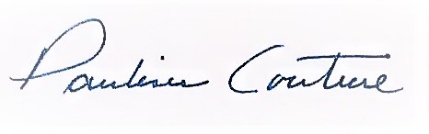 Pauline Couture